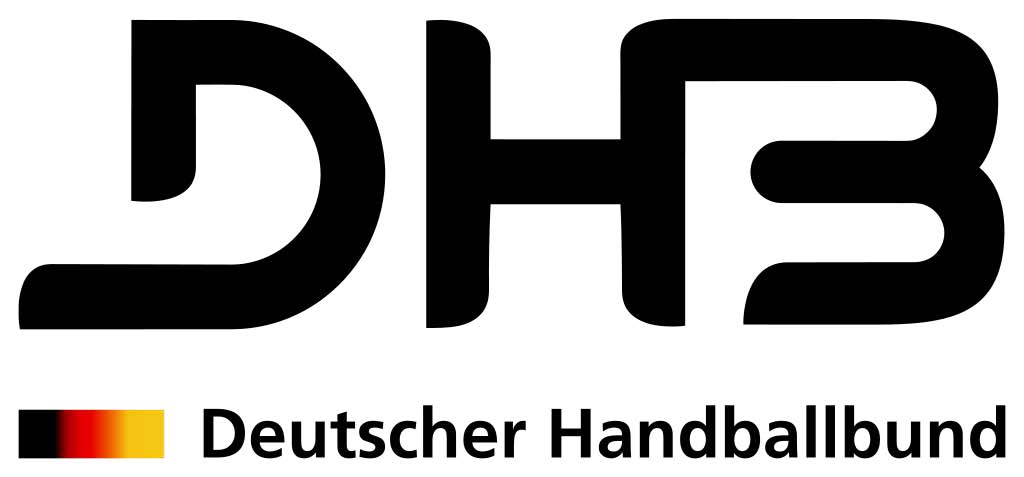 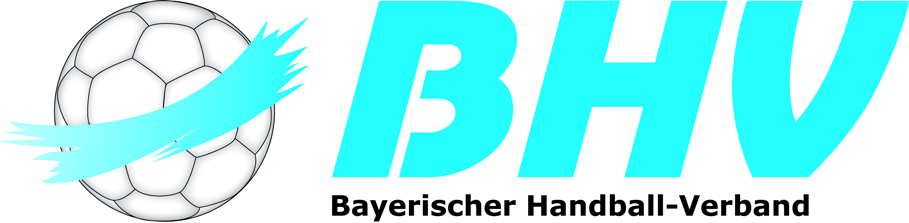 Anmeldung zum Handball-Grundschulaktionstag 
am 09.10.2018 für Kinder der 2. Klasse
Online-Anmeldung für Schulen: goo.gl/i12TZN
Online-Anmeldung für Vereine: goo.gl/Qp8FCYhort URLoder mit dem Anmeldevordruck:Name der Schule ………………………………………………………………………………………
Straße | Nr.		..............................................................................PLZ | Ort		…………………………………………………………………………………………Wir nehmen mit ……………………… Kindern an der Aktion teil. Ansprechpartner/in der Schule Vorname | Name	……………………………………………………………………………………
E-Mail: ………………………………………… Telefon: ……………………………………………
Name der Sporthalle, die am 09.10.2018 zur Verfügung steht:
Name: ………………………………………………………………………………………………………..
Hallengröße:
     ca. 14 x 16m (Badmintonfeld) 			ca. 18 x 9m (Volleyballfeld)
    ca. 28 x 15m (Basketballfeld)  			ca. 40 x 20m (Handballfeld)
…   ca. 45 x 27m (3-Fachhalle) 
Die Kooperation und Organisation des Grundschulaktionstags 
erfolgt mit einem örtlichen Handballverein:
Vereinsname:	………………………………………………………………………………
Ansprechpartner/in:	…………………………………………………………………….
E-Mail:	…………………………………… Telefon: ……………………………………

Ort, Datum: ………………………		Unterschrift: ……………………
Anmeldung bitte bis spätestens 19.08.2018 eingeben bzw. einsenden: 
Post: Bayerischer Handball-Verband e.V. | Georg-Brauchle-Ring 93 | 80992 München 
E-Mail: thomas.reichard@bhv-online.de oder Fax: 089 15 70 23 40
